    Nextdoor.com – the community social network  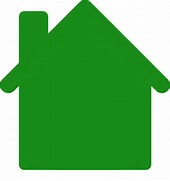 Nextdoor is the private social network for you, your neighbors and your community. It's the easiest way for you and your neighbors to talk online and make all of your lives better in the real world. And it's free.Thousands of neighborhoods are already using Nextdoor to build happier, safer places to call home.People are using Nextdoor to:Quickly get the word out about a break-inOrganize a Neighborhood Watch Group Track down a trustworthy babysitterFind out who does the best paint job in townAsk for help keeping an eye out for a lost dogFind a new home for an outgrown bikeFinally call that nice man down the street by his first nameDiscuss FRG topics, not opinions regarding politics, religion or social causesNextdoor’s mission is to use the power of technology to build stronger and safer neighborhoods. Please visit and sign up for this valuable community resource at https://nextdoor.com   Nextdoor.com – the community social network   Nextdoor is the private social network for you, your neighbors and your community. It's the easiest way for you and your neighbors to talk online and make all of your lives better in the real world. And it's free.Thousands of neighborhoods are already using Nextdoor to build happier, safer places to call home.People are using Nextdoor to:Quickly get the word out about a break-inOrganize a Neighborhood Watch GroupTrack down a trustworthy babysitterFind out who does the best paint job in townAsk for help keeping an eye out for a lost dogFind a new home for an outgrown bikeFinally call that nice man down the street by his first nameDiscuss FRG topics, not opinions regarding politics, religion or social causesNextdoor’s mission is to use the power of technology to build stronger and safer neighborhoods. Please visit and sign up for this valuable community resource at https://nextdoor.com